Учебная  дисциплина Основы электротехники  Преподаватель Лелаус Е.Ф    электронная почта  lelaus1953 @ mail.ru  Viber 89029520758  WhatsApp 89029520758Первый курс Дата 24.11.2020г. Профессия   Сварщик группа № 1-5   БФ   тема  Электрические и электронные  аппараты Домашнее задание:  Контрольные вопросы:1.Объясните назначение электрических аппаратов.2. Какие типы электрических аппаратов вы знаете3. Какую функцию выполняют аппараты управления, аппараты защиты, контролирующие аппараты?4.Какие требования  предъявляются к электрическим аппаратам?Срок выполнения  23.11 до 18-00час.   Лекция 1  Содержание. Назначение, классификация, основные элементы, особенности работы  электрических аппаратов.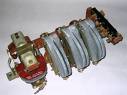 1.Электрический аппарат – это устройство, управляющее электропотребителями и источниками питания, а также использующее электрическую энергию для управления неэлектрическими процессами.Электрические аппараты общепромышленного назначения, электробытовые аппараты и устройства выпускаются напряжением до 1 кВ, высоковольтные – свыше 1 кВ. До 1 кВ делятся на аппараты ручного, дистанционного управления, аппараты защиты и датчики.Электрические аппараты классифицируются по ряду признаков:- по назначению, т. е. основной функции выполняемой аппаратом,-. по принципу действия,- по характеру работы - роду тока-  величине тока-  величине напряжения (до 1 кВ и свыше)-  исполнению-. степени защиты (IP)-. по конструкции2.Особенности и области применения электрических аппаратов-Классификация электрических аппаратов в зависимости от назначения:* Аппараты управления, предназначены для пуска, реверсирования, торможения, регулирования скорости вращения, напряжения, тока электрических машин, станков, механизмов или для пуска и регулирования параметров других потребителей электроэнергии в системах электроснабжения. Основная функция этих аппаратов это управление электроприводами и другими потребителями электрической энергии. Особенности: частое включение, отключение до 3600 раз в час т.е. 1 раз в секунду.К ним относятся электрические аппараты ручного управления - пакетные выключатели и переключатели, рубильники, универсальные переключатели, контролеры и командокотролеры, реостаты и др., и электрические аппараты дистанционного управления - электромагнитные реле, пускатели, контакторы и т. д.* Аппараты защиты, используются для коммутации электрических цепей, защиты электрооборудования и электрических сетей от сверхтоков, т. е. токов перегрузки, пиковых токов, токов короткого замыкания.К ним относятся плавкие предохранители, тепловые реле, токовые реле, автоматические выключатели и др.* Контролирующие аппараты, предназначены для контроля заданных электрических или неэлектрических параметров. К этой группе относятся датчики. Эти аппараты преобразуют электрические или неэлектрические величины в электрические и выдают информацию в виде электрических сигналов. Основная функция этих аппаратов заключается в контроле за заданными электрическими и неэлектрическими параметрами.К ним относятся  датчики тока, давления, температуры, положения, уровня, фотодатчики, а также реле, реализующие функции датчиков. На пример реле контроля скорости (РКС), реле времени, напряжения, тока.- Классификация электрических аппаратов по принципу действияПо принципу действия электроаппараты разделяются в зависимости от характера воздействующего на них импульса. Исходя из тех физических явлений, на которых основано действие аппаратов, наиболее распространенными являются следующие категории:1. Коммутационные электрические аппараты для замыкания и размыкания электрических цепей при помощи контактов, соединенных между собой для обеспечения перехода тока из одного контакта в другой или удаленных друг от друга для разрыва электрической цепи (рубильники, переключатели, …)2. Электромагнитные электрические аппараты, действие которых зависит от электромагнитных усилий, возникающих при работе аппарата (контакторы, реле, …).3. Индукционные электрические аппараты, действие которых основано на взаимодействии тока и магнитного поля (индукционные реле).4. Катушки индуктивности (реакторы, дроссели насыщения).-Классификация электрических аппаратов по характеру работыПо характеру работы электрические аппараты различают в зависимости от режима той цепи, в которой они установлены:1. Аппараты, работающие длительно,2. предназначенные для кратковременного режима работы,3. работающие в условиях повторно-кратковременной нагрузки.-Классификация электрических аппаратов по роду токаПо роду тока: постоянного и переменного. 3.Требования, предъявляемые к электрическим аппаратамОсобенно многообразны конструктивные разновидности современных аппаратов, в связи с этим различны и требования, предъявляемые к ним. Однако существуют и некоторые общие требования вне зависимости от назначения, применения или конструкции аппаратов. Они зависят от назначения, условий эксплуатации, необходимой надежности аппаратов.Изоляция электрического аппарата должна быть рассчитана в зависимости от условий возможных перенапряжений, которые могут возникнуть в процессе работы электрической установки.Аппараты, предназначенные для частого включения и отключения номинального тока нагрузки, должны иметь высокую механическую и электрическую износоустойчивость, а температура токоведущих элементов не должна превышать допустимых значений.При коротких замыканиях токоведущая часть аппарата подвергается значительным термическим и динамическим нагрузкам, которые вызваны большим током. Эти экстремальные нагрузки не должны препятствовать дальнейшей нормальной работе аппарата.Электрические аппараты в схемах современных электротехнических устройств должны обладать высокой чувствительностью, быстродействием, универсальностью.Общим требованием по всем видам аппаратов является простота их устройства и обслуживания, а также их экономичность (малогабаритность, наименьший вес аппарата, минимальное количество дорогостоящих материалов для изготовления отдельных частей).Режимы работы электротехнических устройствНоминальный режим работы - это такой режим, когда элемент электрической цепи работает при значениях тока, напряжениях, мощности указанных в техническом паспорте, что соответствует наивыгоднейшим условиям работы с точки зрения экономичности и надежности (долговечности).Нормальный режим работы - режим, когда аппарат эксплуатируется при параметрах режима незначительно отличающихся от номинального.Аварийный режим работы - это такой режим, когда параметры тока, напряжения, мощности превышают номинальный в два и более раз. В этом случае объект должен быть отключен. К аварийным режимам относят прохождение токов короткого замыкания, тока перегрузки, понижение напряжения в сети.Надежность – безотказная работа аппарата за все время его эксплуатации.Свойство электрического аппарата выполнять заданные функции, сохраняя во времени значения установленных эксплуатационных показателей в заданных пределах, соответствующих заданным режимам и условиям использования, технического обслуживания и ремонтов, хранения и транспортирования.Категории размещения электрических аппаратов:1. На открытом воздухе,2. Помещения, где колебания температуры и влажности не существенно отличаются от колебаний на открытом воздухе,3. Закрытые помещения с естественной вентиляцией без искусственного регулирования климатических условий. Отсутствуют воздействия песка и пыли, солнца и воды (дождь),4. Помещения с искусственным регулированием климатических условий. Отсутствуют воздействия песка и пыли, солнца и воды (дождь), наружного воздуха,5. Помещения с повышенной влажностью (длительное наличие воды или конденсированной влаги)Климатическое исполнение и категория размещения вводится в условное обозначение типа электротехнического изделия.Выбор электрических аппаратовВыбор электрических аппаратов представляет собой задачу, при решении которой должны учитываться:коммутируемые электрическим аппаратом токи, напряжения и мощности;параметры и характер нагрузки — активная, индуктивная, емкостная, низкого или высокого сопротивления и др.;число коммутируемых цепей;напряжения и токи цепей управления;напряжение катушки электрического аппарата;режим работы аппарата — кратковременный, длительный, повторно-кратковременный;условия работы аппарата — температура, влажность, давление, наличие вибрации и др.;способы крепления аппарата;экономические и массогабаритные показатели;удобство сопряжения и электромагнитная совместимость с другими устройствами и аппаратами;стойкость к электрическим, механическим и термическим перегрузкам;климатическое исполнение и категория размещения;степени зашиты IP,требования техники безопасности;высота над уровнем моря;условия эксплуатации.Литература  П.А Бутырин  учебник Электротехника  стр 197